Class 4 Spelling Test
Given: 9.1.24Test: 12.1.24
Spelling Test: Group ASpelling test: Year 5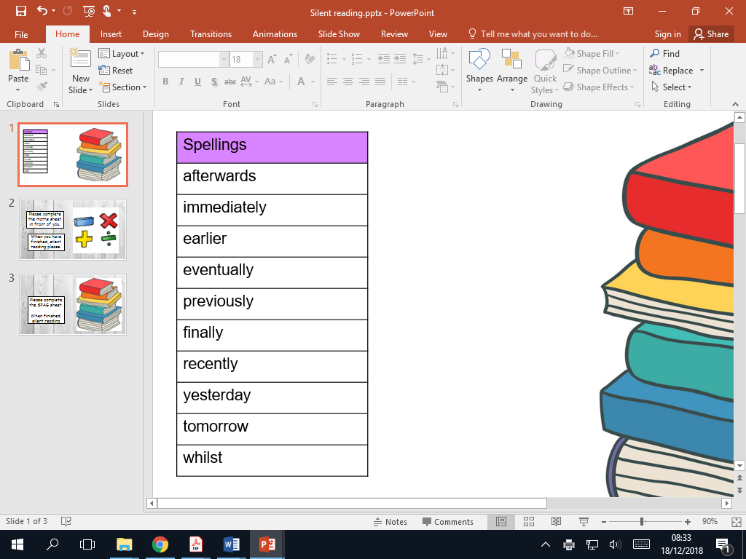 Spelling Test: Group BSpelling test: Year 6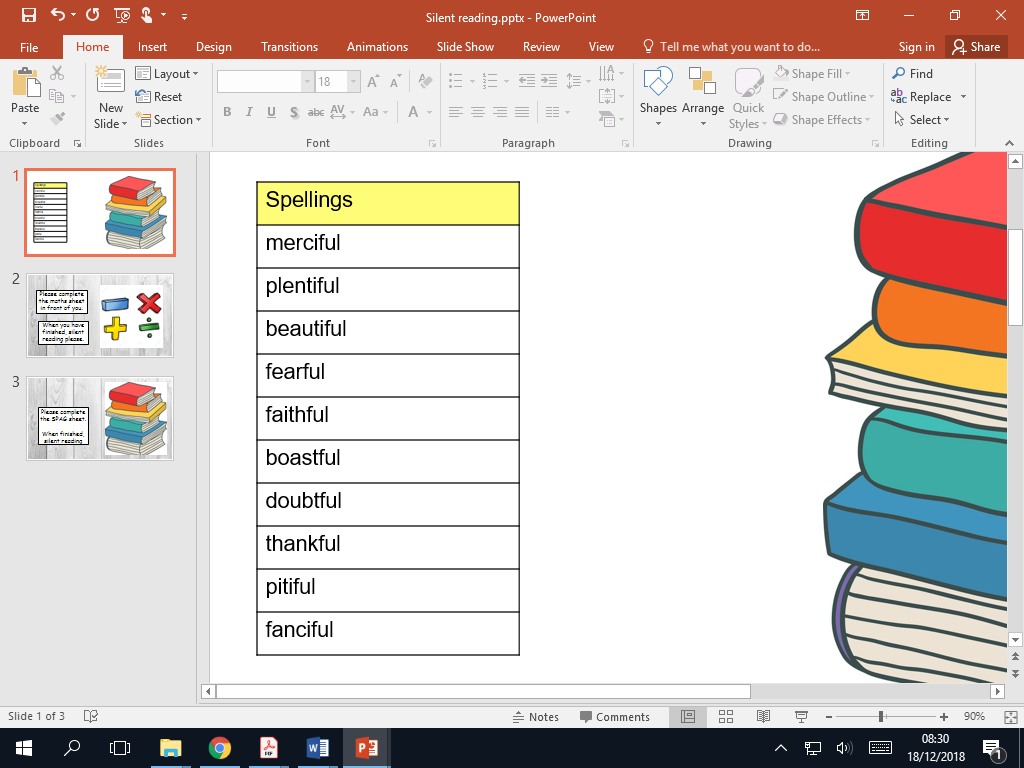 Spellingspoisonousdangerousenormous jealouspreciousdisastrousSpellingsfreightveinweigheightneighboursleigh